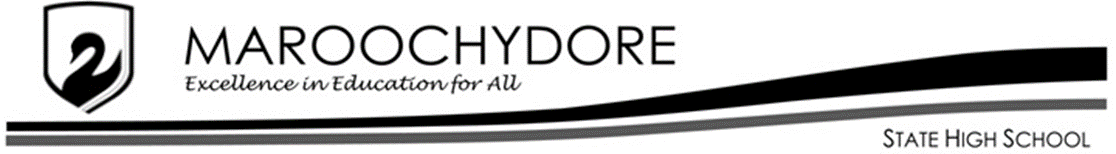  UNIT  PLANNER UNIT  PLANNER UNIT  PLANNER UNIT  PLANNER UNIT  PLANNER UNIT  PLANNER UNIT  PLANNER UNIT  PLANNERYear Level:Year Level:Year Level:Student check list:   when you know…Student check list:   when you know…Student check list:   when you know…Subject: Subject: Subject: Assessment due datesThe learning goals and success criteria for this term Changes to routines e.g. excursionsWhen revision lessons will occurAssessment due datesThe learning goals and success criteria for this term Changes to routines e.g. excursionsWhen revision lessons will occurAssessment due datesThe learning goals and success criteria for this term Changes to routines e.g. excursionsWhen revision lessons will occurTerm/Year:Term/Year:Term/Year: /  / Assessment due datesThe learning goals and success criteria for this term Changes to routines e.g. excursionsWhen revision lessons will occurAssessment due datesThe learning goals and success criteria for this term Changes to routines e.g. excursionsWhen revision lessons will occurAssessment due datesThe learning goals and success criteria for this term Changes to routines e.g. excursionsWhen revision lessons will occurUnit Title: Unit Title: Unit Title:  /  / Assessment:Assessment:Assessment: /  / Key Resource: Key Resource: Key Resource:  /  / WKWk. BegHolidays or variations this weekLesson 1Lesson 2 Lesson 2 Lesson 2 Lesson 3 1LG1, SC1 & 2*Define, DescribeCELLS - What are they?- Cell theory- Types, sizes of cells- Functions- Unicellular and multicellular organisms: READ TO WRITELG1, SC3,4*Identify, ExplainCell organellesdiagramsfunctionsLG1, SC3,4*Identify, ExplainCell organellesdiagramsfunctionsLG1, SC3,4*Identify, ExplainCell organellesdiagramsfunctionsLG1, SC1 & 2*Identify, Label, DescribeBuild a model cellTeacher NotesDelete this row to create the Student Term PlannerTeacher NotesDelete this row to create the Student Term PlannerTeacher NotesDelete this row to create the Student Term PlannerIntroduction to Cells PPTPictures of Cells PPTUni/Multicellular R2WCut and Paste table - differences between uni and multiAnswers - cut and pasteCell Organelles PPTVideos/You Tube Clips on cell structure and function; eg: You Tube ‘Biology – Cell Structure’(Nucleus Medical Media)  has worksheet to go with it: Cell Organelle video worksheet Cell Organelles PPTVideos/You Tube Clips on cell structure and function; eg: You Tube ‘Biology – Cell Structure’(Nucleus Medical Media)  has worksheet to go with it: Cell Organelle video worksheet Cell Organelles PPTVideos/You Tube Clips on cell structure and function; eg: You Tube ‘Biology – Cell Structure’(Nucleus Medical Media)  has worksheet to go with it: Cell Organelle video worksheet Use craft items and paper plates to build a model cellCell organelle colouring2LG1, SC3,4*Compare-Plant, Animal and Fungal Cells (Create Venn diagram to compare)- Analogy  A cell is like a cityLG1, SC1 & 2COSMOS – CellsLG1, SC1 & 2COSMOS – CellsLG1, SC1 & 2COSMOS – CellsLG2, SC5*Prepare, Examine, DrawMaking wet mount slides Looking at pond waterDrawing diagramsTeacher NotesDelete this row to create the Student Term PlannerTeacher NotesDelete this row to create the Student Term PlannerTeacher NotesDelete this row to create the Student Term PlannerPlant vs Fungi CellsAnimal Cells informationCell/City AnalogyCell City you tube clipYou Tube: ‘The cell is like a city’ (Mark Drollinger)Stileapp.com – year 8 biology lessonStileapp.com – year 8 biology lessonStileapp.com – year 8 biology lessonNumeracy starterPreparing a stained wet mountBooklet - microscopes, onion cells, pond water3LG2, SC5*Prepare, Examine, DrawMaking wet mount slides Looking at pond waterDrawing diagramsLG3, SC6*Explain, RecogniseMITOSISDefinition/description and importanceLG3, SC6*Explain, RecogniseMITOSISDefinition/description and importanceLG3, SC6*Explain, RecogniseMITOSISDefinition/description and importanceLG3, SC6COSMOS – Cell DivisionTeacher NotesDelete this row to create the Student Term PlannerTeacher NotesDelete this row to create the Student Term PlannerTeacher NotesDelete this row to create the Student Term PlannerNumeracy starterPreparing a stained wet mountBooklet - microscopes, onion cells, pond waterMitosis PPTMitosis read to write.docxMitosis Phases worksheetMitosis PPTMitosis read to write.docxMitosis Phases worksheetMitosis PPTMitosis read to write.docxMitosis Phases worksheetStileapp.com – Year 8 biology lesson4LG4, SC7*Describe, ExplainPHOTOSYNTHESISEquationImportanceWhen/where/why it occursContrast with respirationLG4, SC7*Describe, ExplainPHOTOSYNTHESISEquationImportanceWhen/where/why it occursContrast with respirationLG4, SC7*Describe, ExplainPHOTOSYNTHESISEquationImportanceWhen/where/why it occursContrast with respirationLG4, SC7*Describe, ExplainPHOTOSYNTHESISEquationImportanceWhen/where/why it occursContrast with respirationLG4, SC8*Define, Identify, ExplainTransport in plants-xylem and phloem-transpiration-celery pracTeacher NotesDelete this row to create the Student Term PlannerTeacher NotesDelete this row to create the Student Term PlannerTeacher NotesDelete this row to create the Student Term PlannerPhotosynthesis powerpointPhotosynthesis revision notes sheetPhotosynthesis song*Science Ways 2 Workbook, activity 8.1, p.94  – graphing effect of temperature on photosynthesisPhotosynthesis powerpointPhotosynthesis revision notes sheetPhotosynthesis song*Science Ways 2 Workbook, activity 8.1, p.94  – graphing effect of temperature on photosynthesisPhotosynthesis powerpointPhotosynthesis revision notes sheetPhotosynthesis song*Science Ways 2 Workbook, activity 8.1, p.94  – graphing effect of temperature on photosynthesisPhotosynthesis powerpointPhotosynthesis revision notes sheetPhotosynthesis song*Science Ways 2 Workbook, activity 8.1, p.94  – graphing effect of temperature on photosynthesisTransport in plants PPT*Science Ways 1, page 200-205 (Read to write, review questions)*Celery Prac – p.207 Science Ways 1, Prac 2 Unit 8.1 ‘Water Transport’Read to Write p.204 Science Ways 15LG4, SC8*Define, Identify, ExplainTransport in plants-xylem and phloem-transpiration-celery pracLG4, SC9*Observe, PredictLeaf structure and function – stomata pracLG4, SC9*Observe, PredictLeaf structure and function – stomata pracLG4, SC9*Observe, PredictLeaf structure and function – stomata pracLG4, SC7-9COSMOS – Plant CellsTeacher NotesDelete this row to create the Student Term PlannerTeacher NotesDelete this row to create the Student Term PlannerTeacher NotesDelete this row to create the Student Term PlannerTransport in plants PPT*Science Ways 1, page 200-205 (Read to write, review questions)*Celery Prac – p.207 Science Ways 1, Prac 2 Unit 8.1 ‘Water Transport’Read to Write p.204 Science Ways 1Leaf Structure PPTStomata PracPlant structure revisionLeaf Structure PPTStomata PracPlant structure revisionLeaf Structure PPTStomata PracPlant structure revisionStileapp.com – year 8 biology lesson6LG5, SC10,11*Describe, Explain, CompareREPRODUCTIONAsexual vs SexualLG5, SC12*Calculate, Construct, Interpret, AnalyseCalculating and graphing population growth of unicellular organismsLG5, SC12*Calculate, Construct, Interpret, AnalyseCalculating and graphing population growth of unicellular organismsLG5, SC12*Calculate, Construct, Interpret, AnalyseCalculating and graphing population growth of unicellular organismsLG6, SC13,14*Identify, Draw, Label, Describe, Explain, CompareReproduction in flowering plants – parts of a flower (structures and functions)-pollination and fertilisationTeacher NotesDelete this row to create the Student Term PlannerTeacher NotesDelete this row to create the Student Term PlannerTeacher NotesDelete this row to create the Student Term PlannerAsexual v Sexual Reproduction PPTClickview video on Sexual and Asexual ReproductionClickview worksheet for reproduction videoGraphing unicellular population growth worksheetGraphing unicellular population growth worksheetGraphing unicellular population growth worksheetFlower Anatomy PPTFlower Parts Colouring SheetRead to write: Pollination7LG6, SC13,14*Identify, Label, Explain, CompareFlower dissectionLG6, SC15*Describe, Collect, Analyse, Decide, JustifySeed DispersalLG6, SC15*Describe, Collect, Analyse, Decide, JustifySeed DispersalLG6, SC15*Describe, Collect, Analyse, Decide, JustifySeed DispersalLG6, SC16*Describe, Collect, Analyse, Decide, JustifySeed DispersalTeacher NotesDelete this row to create the Student Term PlannerTeacher NotesDelete this row to create the Student Term PlannerTeacher NotesDelete this row to create the Student Term PlannerFlower dissection Flower dissection worksheetUse stereomicroscopes to view dissected partsVideo: ‘Private life of Plants – travelling’ (David Attenborough)Video: ‘Private life of Plants – travelling’ (David Attenborough)Video: ‘Private life of Plants – travelling’ (David Attenborough)Exp: simulated seed dispersal (cut out shapes)8Fri3rdSFDLG7, SC17*Identify, Label, StateHuman Male Reproductive System -parts and functions Human Female Reproductive System - parts and functionsLG7, SC18*Label, explainMenstrual CycleLG7, SC18*Label, explainMenstrual CycleLG7, SC18*Label, explainMenstrual CycleLG5, 6 & 7, SC19COSMOS - ReproductionTeacher NotesDelete this row to create the Student Term PlannerTeacher NotesDelete this row to create the Student Term PlannerTeacher NotesDelete this row to create the Student Term PlannerMale/Female Reproductive System PPTScience Ways 1, p.261 – 263Menstrual Cycle Read to WriteMenstrual Cycle PPTScience Ways 1, p. 264 – 266Worksheet to accompany textbookMenstrual Cycle Read to WriteMenstrual Cycle PPTScience Ways 1, p. 264 – 266Worksheet to accompany textbookMenstrual Cycle Read to WriteMenstrual Cycle PPTScience Ways 1, p. 264 – 266Worksheet to accompany textbookStileapp.com Year 8 Biology lesson9LG1 - 7, SC1 - 23Revision (Part A)LG1 - 7, SC1 - 23Revision (Part A)LG1 - 7, SC1 - 23Revision (Part A)LG1 - 7, SC1 - 23Revision (Part A)EXAM – PART A – Scientific Understanding (60 minutes)Revision for part A Teacher NotesDelete this row to create the Student Term PlannerTeacher NotesDelete this row to create the Student Term PlannerTeacher NotesDelete this row to create the Student Term Planner10LG1 - 7, SC1 - 23Revision (Part B)EXAM PART B – scientific investigation (30 minutes)EXAM PART B – scientific investigation (30 minutes)EXAM PART B – scientific investigation (30 minutes)LG7, SC20*Discuss, DecideCatch up exam(s)Return AssessmentReproductive TechnologiesTeacher NotesDelete this row to create the Student Term PlannerTeacher NotesDelete this row to create the Student Term PlannerTeacher NotesDelete this row to create the Student Term PlannerIVF - discussing the issuesReproductive Technologies PPTWorksheet to go with PPTExtension/DriveAdditions/ModificationsExtension/DriveAdditions/ModificationsExtension/DriveAdditions/ModificationsCurriculumCurriculumCurriculumAssessmentAssessmentExtension/DriveAdditions/ModificationsExtension/DriveAdditions/ModificationsExtension/DriveAdditions/ModificationsExtension/DriveAdditions/ModificationsExtension/DriveAdditions/ModificationsExtension/DriveAdditions/ModificationsCalculating magnificationsCalculating appropriate scales for graphsScientific diagram conventionsData interpretation – making inferencesCalculating magnificationsCalculating appropriate scales for graphsScientific diagram conventionsData interpretation – making inferencesCalculating magnificationsCalculating appropriate scales for graphsScientific diagram conventionsData interpretation – making inferencesAdditional extension questions page added to exam. Additional extension questions page added to exam. 